Publicado en Madrid el 13/02/2020 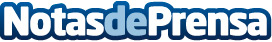 El comercio de alimentación de Madrid se preocupa por el "relevo generacional" mientras se modernizaSara Mañas, directora general de Comercio de Alimentación La Única:  "El consumidor busca las ventajas competitivas que tiene el comercio de alimentación de proximidad mientras el sector acucia una falta de relevo generacional". Una profunda transformación está guiando al comercio de barrio de toda la vida que busca mantener su esencia pero, a la vez, cumplir con las exigencias del consumidor. Dominio de las nuevas tecnologías y cuidado del medio ambiente, cualidades ampliamente valoradas por los clientesDatos de contacto:Yolanda Ruiz655551338Nota de prensa publicada en: https://www.notasdeprensa.es/el-comercio-de-alimentacion-de-madrid-se Categorias: Sociedad Madrid Consumo http://www.notasdeprensa.es